BANDO CONTRIBUTI AD INTEGRAZIONE DEI CANONI DI LOCAZIONE ANNO 2023.Il Comune di Marciana MarinaRende noto chefino  al giorno 30/11/2023  ore 12,00 è aperto il bando per l’assegnazione di contributi regionali ad integrazione dei canoni di locazione anno 2023. I cittadini residenti nel Comune di Marciana Marina, in possesso di un contratto di locazione e di una situazione reddituale non superiore alla soglia di € 16.500,00 di valore ISEE, in assenza di titolarità di diritti di proprietà, usufrutto, uso e abitazione su immobili ad uso abitativo ubicati nel territorio italiano o all’estero, così come previsto dalla normativa vigente, possono fare domanda per la partecipazione al suddetto bando. Gli interessati possono chiedere informazioni in merito agli ulteriori requisiti necessari per la partecipazione al Bando, copia del bando e del modello di domanda, all'Ufficio Istruzione Pubblica e Servizi sociali via e -mail, al seguente indirizzo: d.smordoni@comune.marcianamarina.li.it La modulistica potrà, altresì, essere scaricata dal sito del Comune di Marciana all’indirizzo: www.comune.marcianamarina.li.it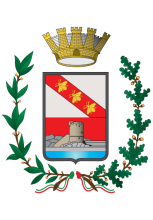 COMUNE DI MARCIANA MARINAPROVINCIA DI LIVORNOCodice Fiscale 82002040499Settore 1Ufficio Istruzione Pubblica e Servizi Sociali Viale G. Pascoli  n. 1 57033 Marciana Marina -Telefono 0565/99002 -99368 Fax 0565/904321Sito Internet: www.comune.marcianamarina.li.it  e-mail: d.smordoni@comune.marcianamarina.li.itPec: comunemarcianamarina@postacert.toscana.it*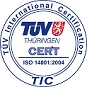 